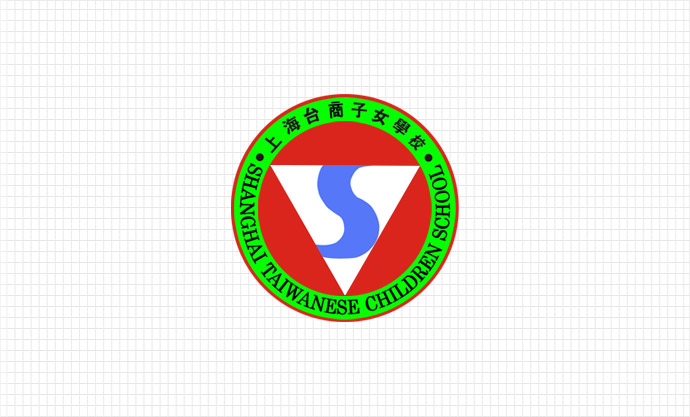 	上海台商子女學校107學年度高中部入學招生簡章＊上海台商子女學校  校址：上海市閔行區華漕鎮金輝路888號  電話：021-6221-7006  傳真：021-5458-0656  網址：http://www.shtcs.com.cn/＊本校台北辦事處  地址：臺北市中正區忠孝西路一段66號28樓2885室  電話：02-7720-0636  傳真：02-7720-0638上海台商子女學校107學年度高中部招生委員會重要日程一、直升免試入學(一) 報名日期：107年5月31日至107年6月1日(現場報名，每日9:00~12:00及13:00~17:00辦理)。    (二) 放榜日期：107年6月11日。    (三) 報到日期：107年6月13日(9:00~12:00)。二、校外生免試入學(一) 報名日期：107年6月8日至107年6月15日(網路或現場報名；惟現場報名者，請於上班日9:00~12:00及13:00~17:00、6月16日9:00~12:00辦理)。    (二) 放榜日期：107年6月19日。    (三) 報到日期：107年6月21日(9:00~12:00及13:00~17:00)。三、甄試入學(一) 報名日期：107年6月13日至107年6月22日(網路或現場報名；惟現場報名者，請於上班日9:00~12:00及13:00~17:00、6月23日9:00~12:00辦理)。    (二) 甄試日期：107年6月23日。     (三) 放榜日期：107年6月25日。    (四) 報到日期：107年6月26日(9:00~12:00及13:00~17:00)。上海台商子女學校107學年度高中部招生簡章壹、依據一、中華民國105年6月1日華總一義字第10500050791號令修正公布之《高級中等教育法》二、中華民國103年1月8日華總一義字第10300000581號令修正公布之《私立學校法》。三、教育部105年8月16日臺教授國部字第1050085603B號令修正發布之《高級中等學校多元入學招生辦法》。四、教育部105年8月30日臺教授國部字第1050091890B號令訂定發布之《高級中等學校免試入學作業要點訂定應遵行事項》。五、教育部105年8月30日臺教授國部字第1050091895B號令修正發布之《高級中等學校特色招生核定作業要點訂定應遵行事項》。貳、招生科別：高中普通科一年級4班，每班45人，男女兼收。參、招生名額：180名。肆、招生方式一、直升免試入學    (一) 招生對象：本校國中部畢業生。    (二) 招生名額：50名。    (三) 報名日期：107年5月31日至107年6月1日(現場報名，每日9:00~12:00及13:00~17:00辦理)。    (四) 報名方式：填妥「直升免試入學報名表」(附錄一)後，繳交至本校教務處註冊組。    (五) 放榜日期：107年6月11日。    (六) 報到日期：107年6月13日(9:00~12:00)。二、校外生免試入學(一) 招生對象：具有中華民國國籍且持有107學年度國中教育會考成績之非本校國中畢業生。    (二) 招生名額：50名。(三) 報名日期：107年6月8日至107年6月15日(網路或現場報名；惟現場報名者，請於上班日9:00~12:00及13:00~17:00、6月16日9:00~12:00辦理)。(四) 報名方式：填妥「校外生免試入學報名表」(附錄二)並備妥各項報名資料後，向本校註冊組報名，並匯入報名費。(五) 報名費：新臺幣500元 (或人民幣100元)。持縣市政府「中低收入戶」及「低收入戶證明」者，報名費全免。大陸匯款：戶名：上海台商子女学校（銀行要求書寫簡體字，只收人民幣)        行別：中国银行上海市顾戴路支行　  帳號：453359221263台灣匯款：戶名：上海台商子女學校 (只收新台幣)        行別：台新國際商業銀行西門分行   帳號：2061-01-00007988匯款時，應註明報考人姓名；未註明而事後無法證明已繳款者，視同未繳交報名費。    (五) 放榜日期：107年6月19日。    (六) 報到日期：107年6月21日(9:00~12:00及13:00~17:00)。三、甄試入學 (一) 報名資格：一、報名資格   1.具有中華民國國籍者。   2.國(初)中應屆畢業生，或曾在公私立國民中學、高級中學附設國民中學，持有畢業證書或修業證明書。非應屆畢業生持有畢業證書或同等學力證明書。    (二) 招生名額：80名。   (三) 報名日期：107年6月13日至107年6月22日(網路或現場報名；惟現場報名者，請於上班日9:00~12:00及13:00~17:00、6月23日9:00~12:00辦理)。(四) 報名費：新臺幣500元 (或人民幣100元)。持縣市政府「中低收入戶」及「低收入戶證明」者，報名費全免。大陸匯款：戶名：上海台商子女学校（銀行要求書寫簡體字，只收人民幣)        行別：中国银行上海市顾戴路支行　  帳號：453359221263台灣匯款：戶名：上海台商子女學校 (只收新台幣)        行別：台新國際商業銀行西門分行   帳號：2061-01-00007988匯款時，應註明報考人姓名；未註明而事後無法證明已繳款者，視同未繳交報名費。(五) 甄試日期：107年6月23日。    (六) 放榜日期：107年6月25日。    (七) 報到日期：107年6月26日(9:00~12:00及13:00~17:00)。伍、成績複查報名學生或家長對錄取結果有疑義時，得由學生或家長直接向本校或本校臺北辦事處申請複查，逾期不再受理。一、申請日期(一) 直升免試入學：107年6月12日(9:00~12:00及13:00~17:00)。(二) 校外生免試入學：107年6月20日(9:00~12:00及13:00~17:00)。(二) 甄試入學：107年6月25日(9:00~12:00及13:00~17:00)。二、申請手續(一)由學生或家長填寫本簡章所附之「高中部入學錄取結果複查申請書」（附錄五），並持入學錄取結果通知書向本校或本校臺北辦事處申請。(二)如遇特殊之情形，可接受傳真辦理，事後再行郵寄補件。三、複查結果若符合錄取標準，則增額錄取。陸、申訴報名學生個人及家長若有疑義事項，得以書面提出申訴。一、申請日期(一) 直升免試入學：107年6月12日(9:00~12:00及13:00~17:00)。(二) 校外生免試入學：107年6月20日(9:00~12:00及13:00~17:00)。(三) 甄試入學：107年6月25日(9:00~12:00及13:00~17:00)。二、申請手續由學生或家長填寫本簡章所附之「高中部入學申訴書」 (附錄六)，以限時掛號郵寄至本校或本校臺北辦事處提出申訴。三、本校收到申訴書後，一星期內會以書面函覆申訴結果。上海台商子女學校107學年度高中部直升免試入學招生簡章＊上海台商子女學校  校址：上海市閔行區華漕鎮金輝路888號  電話：021-6221-7006  傳真：021-5458-0656  網址：http://www.shtcs.com.cn/＊本校台北辦事處  地址：臺北市中正區忠孝西路一段66號28樓2885室  電話：02-7720-0636  傳真：02-7720-0638上海台商子女學校107學年度高中部招生委員會上海台商子女學校107學年度高中直升免試入學招生簡章依據一、中華民國105年6月1日華總一義字第10500050791號令修正公布之《高級中等教育法》二、中華民國103年1月8日華總一義字第10300000581號令修正公布之《私立學校法》。三、教育部105年8月16日臺教授國部字第1050085603B號令修正發布之《高級中等學校多元入學招生辦法》。四、教育部105年8月30日臺教授國部字第1050091890B號令訂定發布之《高級中等學校免試入學作業要點訂定應遵行事項》。貳、招生對象及名額一、報名資格：本校國中部應屆畢業生。二、錄取名額：50名。參、報名辦法一、報名日期及時間：107年5月31日至107年6月1日(現場報名，每日9:00~12:00及13:00~17:00辦理)。二、報名方式：填妥「直升免試入學報名表」(附錄一)後繳交至本校教務處註冊組。肆、超額比序方式一、積分採計   (一) 比序項目包括多元學習(含均衡學習、服務學習、獎懲、才藝/考級)及國中會考二項。   (二) 多元學習表現之均衡學習，除國中學生在校健康與體育、藝術與人文、綜合活動
領域之學習領域評量成績及格與否外，其他在校學習領域評量成績均不採計。二、比序方式第一順次：由多元學習表現(含均衡學習、服務學習、獎懲、才藝/考級)積分與國中教育會考等級加標示及寫作測驗之換算積分加總為總積分，並依總積分進行比序。第二順次：第一順次比序同分，則依國中教育會考等級加標示及寫作測驗之換算積分加總進行比序。第三順次：第二順次比序同分，則依多元學習表現(含均衡學習、服務學習、獎懲、才藝/考級)積分，進行比序。如經第三順次比序後仍同分時，採用國中教育會考各科等級加標示進行比序，依序為英語科等級加標示、數學科等級加標示、國文科等級加標示、自然科等級加標示、社會科等級加標示、寫作測驗。如經前項比序仍同分時，以增額錄取方式處理。伍、錄取公告一、放榜日期：107年6月11日(一)。二、公告方式：榜單公告於本校學校網頁首頁及校門口公佈欄。陸、報到注意事項一、報到日期：107年6月13日(三) 9:00~12:00。二、報到資料：報到切結書(附錄四)。二、報到地點：教務處註冊組。柒、注意事項一、經公告錄取之學生，於107年6月13日(三)向註冊組辦理報到手續，逾期未報到者視同放棄錄取資格。二、凡報到者畢業證書將由本校註冊組保留，於107學年度開學後發還。三、凡報到者即應放棄參加當學年度高中職及五專之各種入學管道，違者取消其入學資格。上海台商子女學校107學年度高中部校外生免試入學招生簡章＊上海台商子女學校  校址：上海市閔行區華漕鎮金輝路888號  電話：021-6221-7006  傳真：021-5458-0656  網址：http://www.shtcs.com.cn/＊本校台北辦事處  地址：臺北市中正區忠孝西路一段66號28樓2885室  電話：02-7720-0636  傳真：02-7720-0638上海台商子女學校107學年度高中部招生委員會上海台商子女學校107學年度高中部校外生免試入學招生簡章壹、依據一、中華民國105年06月01日華總一義字第10500050791號令修正公布之《高級中等教育法》二、中華民國103年01月08日華總一義字第10300000581號令修正公布之《私立學校法》。三、教育部105年08月16日臺教授國部字第1050085603B號令修正發布之《高級中等學校多元入學招生辦法》。四、教育部105年08月30日臺教授國部字第1050091890B號令訂定發布之《高級中等學校免試入學作業要點訂定應遵行事項》。貳、招生對象及名額一、報名資格：具有中華民國國籍且持有當年度國中教育會考成績之非本校國中畢業生。二、錄取名額：50名。參、報名辦法一、報名日期及時間：107年6月8日(五)至107年6月15日(五)(網路報名或現場報名；惟採現場報名者，請於上班日9:00~12:00及13:00~17:00、6月16日9:00~12:00辦理)。二、報名資料：校外生免試入學報名表(附錄二)、國中教育會考成績單影本、獎懲紀錄影本、身分證明文件(臺胞證、護照或身分證)影本。三、報名費：新臺幣500元 (或人民幣100元)。持縣市政府「中低收入戶」及「低收入戶證明」者，報名費全免。大陸匯款：戶名：上海台商子女学校（銀行要求書寫簡體字，只收人民幣)        行別：中国银行上海市顾戴路支行　  帳號：453359221263台灣匯款：戶名：上海台商子女學校 (只收新台幣)        行別：台新國際商業銀行西門分行   帳號：2061-01-00007988匯款時，應註明報考人姓名；未註明而事後無法證明已繳款者，視同未繳交報名費。四、報名手續：填妥「校外生免試入學報名表」(附錄二)並備妥各項報名資料後，循以下方式向本校註冊組報名，並匯入報名費。五、報名方式：一律採個別報名，以現場、e-mail或通訊報名，向本校註冊組或臺北辦事處辦理。1.現場或通訊報名：臺灣地區：本校台北辦事處：臺北市中正區忠孝西路一段66號28樓2885室，傳真至02-77200638。海外地區：上海台商子女學校：上海市閔行區華漕鎮金輝路888號，或傳真至021-54580656。2.E-mail報名：教務處註冊組hongyq@shtcs.com.cn。肆、超額比序方式一、積分採計   (一) 比序項目包括多元學習(含均衡學習、服務學習、獎懲、才藝/考級)及國中會考二項。   (二) 多元學習表現之均衡學習，除國中學生在校健康與體育、藝術與人文、綜合活動
領域之學習領域評量成績及格與否外，其他在校學習領域評量成績均不採計。二、比序方式第一順次：由多元學習表現(含均衡學習、服務學習、獎懲、才藝/考級)積分與國中教育會考等級加標示及寫作測驗之換算積分加總為總積分，並依總積分進行比序。第二順次：第一順次比序同分，則依國中教育會考等級加標示及寫作測驗之換算積分加總進行比序。第三順次：第二順次比序同分，則依多元學習表現(含均衡學習、服務學習、獎懲、才藝/考級)積分，進行比序。如經第三順次比序後仍同分時，採用國中教育會考各科等級加標示進行比序，依序為英語科等級加標示、數學科等級加標示、國文科等級加標示、自然科等級加標示、社會科等級加標示、寫作測驗。如經前項比序仍同分時，以增額錄取方式處理。伍、錄取公告一、放榜日期：107年6月19日(二)。二、公告方式：榜單公告於本校學校網頁首頁。陸、報到注意事項一、報到日期：107年6月21日(四) (9:00~12:00及13:00~17:00)。二、報到資料：臺胞證、護照、戶口名簿等證明文件影本，以及報到切結書(附錄四)、國中畢(修)業證書等正本文件。三、報到地點1.本校教務處註冊組：上海市閔行區華漕鎮金輝路888號。2.本校臺北辦事處：臺北市中正區忠孝西路一段66號28樓2885室。柒、注意事項一、經公告錄取之學生，於107年6月21日(四)向註冊組辦理報到手續，逾期未報到者視同放棄錄取資格。二、凡報到者即應放棄參加當學年度高中職及五專之各種入學管道，違者取消其入學資格。上海台商子女學校107學年度高中部甄試入學招生簡章＊上海台商子女學校  校址：上海市閔行區華漕鎮金輝路888號  電話：021-6221-7006  傳真：021-5458-0656  網址：http://www.shtcs.com.cn/＊本校台北辦事處  地址：臺北市中正區忠孝西路一段66號28樓2885室  電話：02-7720-0636  傳真：02-7720-0638上海台商子女學校107學年度高中部招生委員會上海台商子女學校107學年度高中甄試入學招生簡章壹、依據一、中華民國105年6月1日華總一義字第10500050791號令修正公布之《高級中等教育法》二、中華民國103年1月8日華總一義字第10300000581號令修正公布之《私立學校法》。三、教育部105年8月16日臺教授國部字第1050085603B號令修正發布之《高級中等學校多元入學招生辦法》。四、教育部105年8月30日臺教授國部字第1050091895B號令修正發布之《高級中等學校特色招生核定作業要點訂定應遵行事項》。貳、招生對象及名額一、報名資格1.具有中華民國國籍者。2.國(初)中應屆畢業生，或曾在公私立國民中學、高級中學附設國民中學，持有畢業證書或修業證明書。非應屆畢業生持有畢業證書或同等學力證明書二、錄取名額:80名。參、報名辦法一、報名日期及時間：107年6月13日(三) 至107年6月22日(五) (網路或現場報名；惟採現場報名者，請於上班日9:00~12:00及13:00~17:00、6月23日9:00~12:00辦理)。二、報名資料：甄試入學報名表(附錄三)、獎懲紀錄影本(畢業於大陸本地學校者若無則無須提供)、身分證明文件(臺胞證、護照或身分證)影本。(※考試當天須出示正本核對，如有不符，則取消考試資格)。三、報名費：新臺幣500元(人民幣100元)。持縣市政府「中低收入戶」及「低收入戶證明」者，報名費全免。大陸匯款：戶名：上海台商子女学校（銀行要求書寫簡體字，只收人民幣)        行別：中国银行上海市顾戴路支行　  帳號：453359221263台灣匯款：戶名：上海台商子女學校 (只收新台幣)        行別：台新國際商業銀行西門分行   帳號：2061-01-00007988匯款時，應註明報考人姓名；未註明而事後無法證明已繳款者，視同未繳交報名費。四、報名手續：填妥「高中甄試入學報名表」(附錄三)並備妥各項報名資料後，循以下方式向本校註冊組報名，並匯入報名費。五、報名方式：一律採個別報名，以現場、e-mail或通訊報名，向本校註冊組或臺北辦事處辦理。1.現場或通訊報名：臺灣地區：本校台北辦事處：臺北市中正區忠孝西路一段66號28樓2885室，傳真至02-77200638。海外地區：上海台商子女學校：上海市閔行區華漕鎮金輝路888號，或傳真至021-34530031。2.E-mail報名：教務處註冊組hongyq@shtcs.com.cn。肆、甄試項目和日期一、甄試項目及計分：1.筆試：國文、英語、數學等3科，每科計分100分。 2.面試：計分100分。二、甄試日期：107年6月23日(六)。三、甄試地點：上海考場：上海台商子女學校（上海市閔行區華漕鎮金輝路888號）。              台北考場：本校台北辦事處（台北市忠孝西路一段66號28樓2885室）。四、甄試時間表伍、錄取原則及公告一、擇優錄取。總成績相同時，則依各單科原始成績，參酌右列順序：1.面試 2.英語 3.數學 4.
國文，依序錄取。二、放榜日期：107年6月25日(一)。三、公告方式1.榜單公告於本校學校網頁首頁。2.錄取通知單將函送各學生。陸、報到注意事項一、報到日期：107年6月26日(二) (9:00~12:00及13:00~17:00)。二、報到資料：臺胞證、護照、戶口名簿等證明文件影本，以及報到切結書(附錄四)、國(初)中			畢(修)業證書等正本文件。三、報到地點：本校教務處註冊組或台北辦事處。柒、注意事項一、經公告錄取之學生，於107年6月26日(二)向註冊組辦理報到手續，逾期未報到者視同放棄錄取資格。二、凡報到者即應放棄參加當學年度高中職及五專之各種入學管道，違者取消其入學資格。附錄一　上海台商子女學校107學年度高中部直升免試入學報名表報名資格(學生免填)乙、備審資料(學生免填)※注意事項報名表學生填寫部分請務必詳實，字體需工整清晰，本報名表由「上海台商子女學校招生委員會」留存。「才藝/考級」部分，請檢附獎狀或相關證明文件影本。學生姓名：____________________ 家長簽名：_______________________107　　　年　　　月　　　　日附錄二     上海台商子女學校107學年度高中部校外生免試入學報名表報名資格註：持有低收入戶、中低收入戶證明文件者，免收報名費。乙、備審資料（學生檢附證明文件，免填寫）※注意事項報名表學生填寫部分請務必詳實，字體需工整清晰，本報名表由「上海台商子女學校招生委員會」留存。請附上報名資格及備審資料之證明文件，含教育會考成績單、多元學習表現證明文件、繳費憑證、身分證明文件(臺胞證、護照或身分證)等影本。學生簽名：____________________ 家長簽名：_____________________107　　　年　　　月　　　　日附錄三　上海台商子女學校107學年度高中部甄試入學報名表准考證號碼：                     (考生免填)                     報考本校高中一年級甲、報名資格註:持有低收入戶、中低收入戶證明文件者，免收報名費。乙、甄試成績（學生免填）※注意事項報名表學生填寫部分請務必詳實，字體需工整清晰，本報名表由「上海台商子女學校招生委員會」留存。請附上報名資格之證明文件及繳費憑證、身分證明文件(臺胞證、護照或身分證)等影本。學生姓名：________________ 家長簽名：______________________承辦人員職名章：___________________     107　年　　　月　　　　日附錄四                   學生報到切結書本人參加上海台商子女學校高中部
□直升免試入學 □校外生免試入學 □甄試入學，獲得錄取，依學校規定辦理報到手續，並恪守下列規定：一、不再參加本年度之其他各類入學管道或考試。二、本人□願將國民中學之畢(修)業證書繳交至上海台商子女學校。□國民中學畢(修)業證書因原畢業學校尚未辦理畢業典禮，定於107年7月1日前補繳。若未能在時間內補繳，視同自動放棄錄取資格。謹陳上海台商子女學校學生簽名：________________家長簽章：________________107年    月    日附錄五 上海台商子女學校107學年度高中部入學錄取結果複查申請書說明：1.由學生或家長填寫複查申請書，逕向本校申請。2.繳交複查手續費新臺幣50元（或人民幣10元）及回郵信封（貼足限時郵票）。3.如遇特殊之情形，可接受傳真辦理，事後再行郵寄補件。4.複查結果若符合錄取標準，則增額錄取。..................................................................上海台商子女學校107學年度高中部入學錄取結果複查回覆表□直升免試入學        □校外生免試入學        □甄試入學附錄六   　　上海台商子女學校107學年度高中部入學申訴書※註:一、申請日期1.直升免試入學：107年6月12日(9:00~12:00及13:00~17:00)。2.校外生免試入學：107年6月20日(9:00~12:00及13:00~17:00)。3.甄試入學：107年6月25日(9:00~12:00及13:00~17:00)。二、申請手續由學生或家長填寫本申訴書，以限時掛號郵寄至本校或本校臺北辦事處(以郵戳為憑)提出申訴。上海台商子女學校：201107上海市閔行區華漕鎮金輝路888號本校台北辦事處：100臺北市中正區忠孝西路一段66號28樓2885室三、本校收到申訴書後，一星期內會以書面函覆申訴結果。類別項目採計上限積分換算積分換算積分換算積分換算積分換算積分換算積分換算積分換算說明多元學習表現均衡學習36分12分12分符合1個領域符合1個領域符合1個領域符合1個領域符合1個領域符合1個領域健體、藝文、綜合三領域前五學期平均成績及格者。多元學習表現均衡學習36分0分0分未符合未符合未符合未符合未符合未符合健體、藝文、綜合三領域前五學期平均成績及格者。多元學習表現服務學習21分7分7分每學期服務滿6小時以上每學期服務滿6小時以上每學期服務滿6小時以上每學期服務滿6小時以上每學期服務滿6小時以上每學期服務滿6小時以上由國中學校認證。採計期間為104學年度上學期至106學年度上學期，採計原則依「基北區免試入學服務學習時數認證及轉換採計原則」辦理。非應屆畢(結)業生服務學習時數採計，除上開採計期間外，亦得選擇國中在學期間前5學期選3學期進行採計。多元學習表現服務學習21分0分0分每學期服務未滿6小時每學期服務未滿6小時每學期服務未滿6小時每學期服務未滿6小時每學期服務未滿6小時每學期服務未滿6小時由國中學校認證。採計期間為104學年度上學期至106學年度上學期，採計原則依「基北區免試入學服務學習時數認證及轉換採計原則」辦理。非應屆畢(結)業生服務學習時數採計，除上開採計期間外，亦得選擇國中在學期間前5學期選3學期進行採計。多元學習表現獎懲10分1分1分3分3分3分9分9分9分本項為改過銷過後的獎懲紀錄，請國中學校出具證明。競賽得名所敍之獎勵不在採計範圍內。多元學習表現獎懲10分嘉獎1支嘉獎1支小功1支小功1支小功1支大功1支大功1支大功1支本項為改過銷過後的獎懲紀錄，請國中學校出具證明。競賽得名所敍之獎勵不在採計範圍內。多元學習表現獎懲10分-1分-1分-3分-3分-3分-9分-9分-9分本項為改過銷過後的獎懲紀錄，請國中學校出具證明。競賽得名所敍之獎勵不在採計範圍內。多元學習表現獎懲10分警告1支警告1支小過1支小過1支小過1支大過1支大過1支大過1支本項為改過銷過後的獎懲紀錄，請國中學校出具證明。競賽得名所敍之獎勵不在採計範圍內。多元學習表現才藝/考級5分1分2分2分2分4分4分5分5分請檢附獎狀或相關證明文件影本。各類比賽及檢定成績採計期間為102學年度上學期(國小五年級)至106學年度下學期(國中九年級)。各類才藝檢定考試之積分換算將由本校招生入學委員會召開會議決議。多元學習表現才藝/考級5分校內比賽前三名區級比賽前三名區級比賽前三名區級比賽前三名縣市級比賽前三名縣市級比賽前三名國家/國際級比賽前六名國家/國際級比賽前六名請檢附獎狀或相關證明文件影本。各類比賽及檢定成績採計期間為102學年度上學期(國小五年級)至106學年度下學期(國中九年級)。各類才藝檢定考試之積分換算將由本校招生入學委員會召開會議決議。多元學習表現才藝/考級5分5分5分5分5分1~5分1~5分1~5分1~5分請檢附獎狀或相關證明文件影本。各類比賽及檢定成績採計期間為102學年度上學期(國小五年級)至106學年度下學期(國中九年級)。各類才藝檢定考試之積分換算將由本校招生入學委員會召開會議決議。多元學習表現才藝/考級5分全民英檢中級以上，含同等級英語考試全民英檢中級以上，含同等級英語考試全民英檢中級以上，含同等級英語考試全民英檢中級以上，含同等級英語考試各類才藝檢定考試各類才藝檢定考試各類才藝檢定考試各類才藝檢定考試請檢附獎狀或相關證明文件影本。各類比賽及檢定成績採計期間為102學年度上學期(國小五年級)至106學年度下學期(國中九年級)。各類才藝檢定考試之積分換算將由本校招生入學委員會召開會議決議。國中
教育
會考五科35分7分6分6分5分4分3分2分1分國文、數學、英語、社會、自然五科，各科按等級加標示轉換積分1-7分。國中
教育
會考五科35分A++A+A+AB++B+BC國文、數學、英語、社會、自然五科，各科按等級加標示轉換積分1-7分。國中
教育
會考寫作測驗1分1分0.8分0.8分0.6分0.4分0.2分0.1分寫作測驗1-6級分轉換積分0.1-1分。國中
教育
會考寫作測驗1分1分0.8分0.8分0.6分0.4分0.2分0.1分寫作測驗1-6級分轉換積分0.1-1分。國中
教育
會考寫作測驗1分6級5級5級4級3級2級1級寫作測驗1-6級分轉換積分0.1-1分。總積分總積分108分108分108分108分108分108分108分108分108分108分類別項目採計上限積分換算積分換算積分換算積分換算積分換算積分換算積分換算積分換算說明多元學習表現均衡學習36分12分12分符合1個領域符合1個領域符合1個領域符合1個領域符合1個領域符合1個領域健體、藝文、綜合三領域前五學期平均成績及格者。多元學習表現均衡學習36分0分0分未符合未符合未符合未符合未符合未符合健體、藝文、綜合三領域前五學期平均成績及格者。多元學習表現服務學習21分7分7分每學期服務滿6小時以上每學期服務滿6小時以上每學期服務滿6小時以上每學期服務滿6小時以上每學期服務滿6小時以上每學期服務滿6小時以上由國中學校認證採計期間為104學年度上學期至106學年度上學期，採計原則依「基北區免試入學服務學習時數認證及轉換採計原則」辦理。非應屆畢(結)業生服務學習時數採計，除上開採計期間外，亦得選擇國中在學期間前5學期選3學期進行採計。多元學習表現服務學習21分0分0分每學期服務未滿6小時每學期服務未滿6小時每學期服務未滿6小時每學期服務未滿6小時每學期服務未滿6小時每學期服務未滿6小時由國中學校認證採計期間為104學年度上學期至106學年度上學期，採計原則依「基北區免試入學服務學習時數認證及轉換採計原則」辦理。非應屆畢(結)業生服務學習時數採計，除上開採計期間外，亦得選擇國中在學期間前5學期選3學期進行採計。多元學習表現獎懲10分1分1分3分3分3分9分9分9分本項為改過銷過後的獎懲紀錄，請國中學校出具證明。競賽得名所敍之獎勵不在採計範圍內。多元學習表現獎懲10分嘉獎1支嘉獎1支小功1支小功1支小功1支大功1支大功1支大功1支本項為改過銷過後的獎懲紀錄，請國中學校出具證明。競賽得名所敍之獎勵不在採計範圍內。多元學習表現獎懲10分-1分-1分-3分-3分-3分-9分-9分-9分本項為改過銷過後的獎懲紀錄，請國中學校出具證明。競賽得名所敍之獎勵不在採計範圍內。多元學習表現獎懲10分警告1支警告1支小過1支小過1支小過1支大過1支大過1支大過1支本項為改過銷過後的獎懲紀錄，請國中學校出具證明。競賽得名所敍之獎勵不在採計範圍內。多元學習表現才藝/考級5分1分2分2分2分4分4分5分5分請檢附獎狀或相關證明文件影本。各類比賽及檢定成績採計期間為102學年度上學期(國小五年級)至106學年度下學期(國中九年級)。各類才藝檢定考試之積分換算將由本校招生入學委員會召開會議決議。多元學習表現才藝/考級5分校內比賽前三名區級比賽前三名區級比賽前三名區級比賽前三名縣市級比賽前三名縣市級比賽前三名國家/國際級比賽前六名國家/國際級比賽前六名請檢附獎狀或相關證明文件影本。各類比賽及檢定成績採計期間為102學年度上學期(國小五年級)至106學年度下學期(國中九年級)。各類才藝檢定考試之積分換算將由本校招生入學委員會召開會議決議。多元學習表現才藝/考級5分5分5分5分5分1~5分1~5分1~5分1~5分請檢附獎狀或相關證明文件影本。各類比賽及檢定成績採計期間為102學年度上學期(國小五年級)至106學年度下學期(國中九年級)。各類才藝檢定考試之積分換算將由本校招生入學委員會召開會議決議。多元學習表現才藝/考級5分全民英檢中級以上，含同等級英語考試全民英檢中級以上，含同等級英語考試全民英檢中級以上，含同等級英語考試全民英檢中級以上，含同等級英語考試各類才藝檢定考試各類才藝檢定考試各類才藝檢定考試各類才藝檢定考試請檢附獎狀或相關證明文件影本。各類比賽及檢定成績採計期間為102學年度上學期(國小五年級)至106學年度下學期(國中九年級)。各類才藝檢定考試之積分換算將由本校招生入學委員會召開會議決議。國中
教育
會考五科35分7分6分6分5分4分3分2分1分國文、數學、英語、社會、自然五科，各科按等級加標示轉換積分1-7分。國中
教育
會考五科35分A++A+A+AB++B+BC國文、數學、英語、社會、自然五科，各科按等級加標示轉換積分1-7分。國中
教育
會考寫作測驗1分1分0.8分0.8分0.6分0.4分0.2分0.1分寫作測驗1-6級分轉換積分0.1-1分。國中
教育
會考寫作測驗1分1分0.8分0.8分0.6分0.4分0.2分0.1分寫作測驗1-6級分轉換積分0.1-1分。國中
教育
會考寫作測驗1分6級5級5級4級3級2級1級寫作測驗1-6級分轉換積分0.1-1分。總積分總積分108分108分108分108分108分108分108分108分108分108分時             間時             間內    容上   午08：00－08：20報    到上   午08：20－08：30考試說明上   午08：30－09：15數    學上   午09：25－10：10國    文上   午10：20－11：05英    語上   午11：05－12：00面　　試黏貼相片處學生姓名性別性別出生年月日出生年月日出生年月日 年   月   日黏貼相片處身分證字號臺胞證字號臺胞證字號臺胞證字號黏貼相片處學生住址臺灣：臺灣：臺灣：臺灣：臺灣：臺灣：臺灣：臺灣：臺灣：臺灣：臺灣：黏貼相片處學生住址大陸：大陸：大陸：大陸：大陸：大陸：大陸：大陸：大陸：大陸：大陸：家長（監護人）姓名職業關係關係電話臺灣：臺灣：家長（監護人）姓名職業關係關係電話大陸：大陸：審核核章□符合□不符合類別多元學習表現多元學習表現多元學習表現多元學習表現國中教育會考成績國中教育會考成績國中教育會考成績國中教育會考成績國中教育會考成績國中教育會考成績審核項目均衡學習服務學習獎懲才藝考級國文英語數學社會自然作文(核章)積分(核章)總積分________分________分________分________分________分________分________分________分________分________分(核章)黏貼相片處學生姓名性別性別出生年月日出生年月日出生年月日 年   月   日黏貼相片處身分證字號臺胞證字號臺胞證字號臺胞證字號黏貼相片處就讀國中                學校畢(肄)業                學校畢(肄)業                學校畢(肄)業                學校畢(肄)業                學校畢(肄)業                學校畢(肄)業                學校畢(肄)業                學校畢(肄)業                學校畢(肄)業                學校畢(肄)業                學校畢(肄)業黏貼相片處學生住址臺灣：臺灣：臺灣：臺灣：臺灣：臺灣：臺灣：臺灣：臺灣：臺灣：臺灣：黏貼相片處學生住址大陸：大陸：大陸：大陸：大陸：大陸：大陸：大陸：大陸：大陸：大陸：家長（監護人）姓名職業關係關係電話臺灣：臺灣：家長（監護人）姓名職業關係關係電話大陸：大陸：住址臺灣：臺灣：臺灣：臺灣：臺灣：臺灣：臺灣：臺灣：臺灣：臺灣：臺灣：臺灣：住址大陸：大陸：大陸：大陸：大陸：大陸：大陸：大陸：大陸：大陸：大陸：大陸：項目報名費¥100元(檢附繳費憑證)審核（學生免填）核章自我檢核□有  □無□符合 □不符合類別多元學習表現多元學習表現多元學習表現多元學習表現國中教育會考成績國中教育會考成績國中教育會考成績國中教育會考成績國中教育會考成績國中教育會考成績審核項目均衡學習服務學習獎懲才藝  考級國文英語數學社會自然作文(核章)積分(核章)總積分________分________分________分________分________分________分________分________分________分________分(核章)黏貼相片處學生姓名性別性別出生年月日出生年月日出生年月日 年   月   日黏貼相片處身分證字號臺胞證字號臺胞證字號臺胞證字號黏貼相片處就讀國中學校畢(肄)業學校畢(肄)業學校畢(肄)業學校畢(肄)業學校畢(肄)業學校畢(肄)業學校畢(肄)業學校畢(肄)業學校畢(肄)業學校畢(肄)業學校畢(肄)業黏貼相片處學生住址臺灣：臺灣：臺灣：臺灣：臺灣：臺灣：臺灣：臺灣：臺灣：臺灣：臺灣：黏貼相片處學生住址大陸：大陸：大陸：大陸：大陸：大陸：大陸：大陸：大陸：大陸：大陸：家長（監護人）姓名職業關係關係電話臺灣：臺灣：家長（監護人）姓名職業關係關係電話大陸：大陸：住址臺灣：臺灣：臺灣：臺灣：臺灣：臺灣：臺灣：臺灣：臺灣：臺灣：臺灣：臺灣：住址大陸：大陸：大陸：大陸：大陸：大陸：大陸：大陸：大陸：大陸：大陸：大陸：項目報名費¥100元(檢附繳費憑證)審核（學生免填）核章自我檢核□有  □無□符合 □不符合考試科目國  文數　學英　語面試成績得分總分學生姓名複查類別複查類別□直升免試入學□校外生免試入學□甄試入學身分證字號原就讀國中聯絡電話日：(   )__________夜：(   )__________   手機:__________日：(   )__________夜：(   )__________   手機:__________日：(   )__________夜：(   )__________   手機:__________日：(   )__________夜：(   )__________   手機:__________聯絡地址※請正楷填寫學生本人的詳細通訊處□□□□□□※請正楷填寫學生本人的詳細通訊處□□□□□□※請正楷填寫學生本人的詳細通訊處□□□□□□※請正楷填寫學生本人的詳細通訊處□□□□□□申請複查原因申請複查日期107年　　月　　日申請人簽章申請人簽章學生姓名身分證字號複查結果回覆事項□經複查後，結果無誤。□經複查後，改為錄取。(請持報到資料，於107年　月　  日至本校報到，逾期視同放棄錄取資格。)□經複查後，結果無誤。□經複查後，改為錄取。(請持報到資料，於107年　月　  日至本校報到，逾期視同放棄錄取資格。)□經複查後，結果無誤。□經複查後，改為錄取。(請持報到資料，於107年　月　  日至本校報到，逾期視同放棄錄取資格。)回覆日期107年   　月　     日107年   　月　     日107年   　月　     日學生姓名申訴類別申訴類別□直升免試入學□校外生免試入學□甄試入學□直升免試入學□校外生免試入學□甄試入學□直升免試入學□校外生免試入學□甄試入學身分證字號就讀國中就讀國中通訊處※請正楷填寫學生本人的詳細通訊處□□□□□□※請正楷填寫學生本人的詳細通訊處□□□□□□※請正楷填寫學生本人的詳細通訊處□□□□□□※請正楷填寫學生本人的詳細通訊處□□□□□□聯絡電話日:( )___________日:( )___________通訊處※請正楷填寫學生本人的詳細通訊處□□□□□□※請正楷填寫學生本人的詳細通訊處□□□□□□※請正楷填寫學生本人的詳細通訊處□□□□□□※請正楷填寫學生本人的詳細通訊處□□□□□□聯絡電話夜:( )___________夜:( )___________申訴事由及說明：申訴事由及說明：申訴事由及說明：申訴事由及說明：申訴事由及說明：申訴事由及說明：申訴事由及說明：申訴事由及說明：回覆主旨及說明：回覆主旨及說明：回覆主旨及說明：回覆主旨及說明：回覆主旨及說明：回覆主旨及說明：回覆主旨及說明：回覆主旨及說明：申訴人申訴人(簽章)(簽章)申訴日期：107年　　月　　日申訴日期：107年　　月　　日申訴日期：107年　　月　　日申訴日期：107年　　月　　日父母(監護人)父母(監護人)(簽章)(簽章)與學生的關係與學生的關係與學生的關係